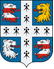 СОВЕТ ДЕПУТАТОВМУНИЦИПАЛЬНОГО ОБРАЗОВАНИЯ НИЗИНСКОЕ СЕЛЬСКОЕ ПОСЕЛЕНИЕМУНИЦИПАЛЬНОГО ОБРАЗОВАНИЯ ЛОМОНОСОВСКИЙ МУНИЦИПАЛЬНЫЙ РАЙОНЛЕНИНГРАДСКОЙ ОБЛАСТИ(четвертый созыв)РЕШЕНИЕот 21 июня 2022 г.                                                                                                                    № 37О предоставлении местной администрации разрешения на проведение открытых аукционов на право заключения договоров аренды земельных участков с кадастровыми номерами 47:14:0302005:727 и 47:14:032005:726.      В соответствии с положениями федерального закона от 06.10.2003г. №131-ФЗ «Об общих принципах организации местного самоуправления в Российской Федерации» (с изменениями), Устава МО Низинское сельское поселение, заслушав выступление  главы местной администрации Е.В. Клухиной и предложение профильной комиссии Совета депутатов, Совет депутатов муниципального образования Низинское сельское поселение решил: В целях увеличения доходной части местного бюджета разрешить местной администрации МО Низинское сельское поселение проведение открытого аукциона на право заключения договора аренды земельного участка в д.Санино, с кадастровым номером 47:14:0302005:727, площадью 16513 кв.м., вид разрешенного использования – «для размещения объектов розничной торговли» и аренды земельного участка в д.Санино, с кадастровым номером 47:14:0302005:726, площадью 19656 кв.м., вид разрешенного использования- «коммунальное обслуживание».3.  Настоящее Решение вступает в силу после опубликования в печати (обнародования на интернет-сайте МО Низинское сельское поселение). 4. Контроль за выполнением настоящего Решения возложить на главу МО Низинское сельское поселение Н. А. Дергачеву.Глава муниципального образования Низинское сельское поселение                                                                     Н. А. Дергачева 